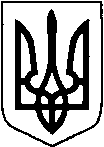 КИЇВСЬКА ОБЛАСТЬТЕТІЇВСЬКА МІСЬКА РАДАVІІІ СКЛИКАННЯ                                                       ДЕСЯТА   СЕСІЯПЕРШЕ ПЛЕНАРНЕ ЗАСІДАННЯР І Ш Е Н Н Я
28.09.2021 р.                                   №   437-10-VIIІ
Про  припинення права користування та надання в користування земельних  ділянок,внесення змін в облік земель                 Розглянувши заяви громадян про надання та припинення права користування земельними ділянками  та цивільно-правові угоди, керуючись статтями 12, 120, 122, 140, 141 Земельного кодексу України, статтями 12, 25 Цивільного Кодексу України, Законом України „ Про місцеве самоврядування в Україні ” Тетіївська міська радаВИРІШИЛА :1.Припинити право користування земельною ділянкою, площею 0,1084 га в                м. Тетієві  по вул. Плоханівській, 46- Лігавому Анатолію Івановичу для  будівництва та обслуговування житлового будинку, господарських будівель і споруд та ведення особистого селянського господарства  у зв’язку  з даруванням  житлового будинку.2.Надати земельну ділянку, площею 0,1084 га в м. Тетієві  по вул. Плоханівській, 46,  яка   була в користуванні  Лігавого А.І.- Бевз Оксані Анатоліївні для будівництва та обслуговування житлового будинку, господарських будівель і споруд та ведення особистого селянського господарства   у зв'язку з договором дарування  житлового будинку.3.Припинити право користування земельною ділянкою, площею 0,12 га в                м. Тетієві  по вул. Дібрівській, 51- Глистюку Олександру Сергійовичу для  будівництва та обслуговування житлового будинку, господарських будівель і споруд та ведення особистого селянського господарства  у зв’язку  з продажем  житлового будинку.4.Надати земельну ділянку, площею 0,12 га в м. Тетієві  по вул. Дібрівській, 51 яка   була в користуванні  Глистюка О.С.- Рябчуку Олександру Григоровичу для будівництва та обслуговування житлового будинку, господарських будівель і споруд та ведення особистого селянського господарства   у зв'язку з договором купівлі-продажу  житлового будинку.5.Припинити право користування земельною ділянкою, площею 0,13 га в                м. Тетієві  по вул. Центральній, 124- Цісельському Вячеславу Мечиславовичу для  будівництва та обслуговування житлового будинку, господарських будівель і споруд та ведення особистого селянського господарства  у зв’язку  з продажем  житлового будинку.6.Надати земельну ділянку, площею 0,13 га в м. Тетієві  по вул. Центральній, 124  яка   була в користуванні  Цісельського В.М.- Приходській Вірі Лук'янівні для будівництва та обслуговування житлового будинку, господарських будівель і споруд та ведення особистого селянського господарства   у зв'язку з договором купівлі-продажу  житлового будинку.7.Припинити право користування земельною ділянкою, площею 0,10 га в                м.Тетієві  по вул. Купальській, 44- Сухацькій Ользі Петрівні для будівництва та обслуговування житлового   будинку, господарських будівель і споруд  за згодою.   Дану земельну ділянку, площею 0,10 га в м. Тетієві по вул. Купальській, 44, яка      була  в  користуванні Сухацької О.П. перевести  в  землі   запасу   Тетіївської   міської ради  (м.Тетіїв).8.Припинити право користування земельною ділянкою, площею 0,26 га в                м. Тетієві  по вул. Слобідській, 5- Ратушному Юрію Федоровичу для  будівництва та обслуговування житлового будинку, господарських будівель і споруд та ведення особистого селянського господарства  у зв’язку  з продажем  житлового будинку.9.Надати земельну ділянку, площею 0,26 га в м. Тетієві  по вул. Слобідській, 5,  яка   була в користуванні  Ратушного Ю.Ф..- Скурському Ігорю Володимировичу для будівництва та обслуговування житлового будинку, господарських будівель і споруд та ведення особистого селянського господарства   у зв'язку з договором купівлі-продажу  житлового будинку.10.Припинити право користування земельною ділянкою, площею 0,15 га в                м. Тетієві  по вул. Віктора Гуменюка, 138- Сторожуку Леоніду Тимофійовичу  для  будівництва та обслуговування житлового будинку, господарських будівель і споруд  та ведення особистого селянського господарства   у зв’язку  з даруванням житлового будинку.11.Надати земельну ділянку, площею 0,15 га в м. Тетієві  по вул. Віктора Гуменюка, 138,   яка   була в користуванні  Сторожука Л.Т.- Клочко Галині Леонідівні для будівництва та обслуговування житлового будинку, господарських будівель і споруд та ведення особистого селянського господарства   у зв'язку з договором дарування житлового будинку.12.Припинити право користування земельною ділянкою, площею 0,06 га в                м. Тетієві  по вул. Дружній, 24- Зінич Олені Леонідівні  для  будівництва та обслуговування житлового будинку, господарських будівель і споруд    у зв’язку  з продажем  житлового будинку.13.Надати земельну ділянку, площею 0,06 га в м. Тетієві  по вул. Дружній, 24,   яка   була в користуванні  Зінич О.Л.- Орловій Ірині Михайлівні для будівництва та обслуговування житлового будинку, господарських будівель і споруд   у зв'язку з договором купівлі-продажу житлового будинку.14.Припинити право користування земельною ділянкою, площею 0,06 га в                м. Тетієві  по пров. Плоханівському, 24- Зоренко Оксані Віталіївні для  будівництва та обслуговування житлового будинку, господарських будівель і споруд    у зв’язку  з продажем  житлового будинку.15.Надати земельну ділянку, площею 0,06 га в м. Тетієві  по пров. Плоханівському, 24,   яка   була в користуванні  Зоренко О.В.- Стадник Олені Володимирівні для будівництва та обслуговування житлового будинку, господарських будівель і споруд   у зв'язку з договором купівлі-продажу житлового будинку.16.Припинити право користування земельною ділянкою, площею 0,14 га в                м. Тетієві  по вул. Цвіткова, 55- Коломієць Вірі Миколаївні для  будівництва та обслуговування житлового будинку, господарських будівель і споруд, ведення  особистого  селянського  господарства  у зв’язку  з продажем  житлового будинку.17.Надати земельну ділянку, площею 0,14 га в м. Тетієві  по вул. Цвіткова,55,      яка   була в користуванні  Коломієць  В. М.- Фіалко Віті Іванівні для будівництва та обслуговування житлового будинку, господарських будівель і споруд та ведення особистого селянського господарства     у зв'язку з договором купівлі-продажу житлового будинку.18.Припинити право користування земельною ділянкою, площею 0,09 га в                м.Тетієві  по вул. Заводській, 35- Скрицькій  Людмилі Павлівні  для будівництва   та  обслуговування   житлового   будинку, господарських будівель і споруд  за згодою.   Дану земельну ділянку, площею 0,09 га в м. Тетієві по вул. Заводській, 35, яка      була  в  користуванні Скрицької  Л.П. перевести  в  землі   запасу   Тетіївської   міської ради  (м.Тетіїв).19.Припинити право користування земельною ділянкою, площею 0,12 га в                м.Тетієві  по провул. Лисенка, 7- Тітовій  Ніні Іванівні  для будівництва   та  обслуговування   житлового   будинку, господарських будівель і споруд  та ведення  особистого  селянського    господарства за згодою.   Дану земельну ділянку, площею 0,12 га в м. Тетієві по провул. Лисенка, 7, яка      була  в  користуванні Тітової   Н.І. перевести  в  землі   запасу   Тетіївської   міської ради  (м.Тетіїв).20.Припинити право користування земельною ділянкою, площею 0,36 га в                с. Дібрівка  по вул. Садовій, 49- Касянчук Ірині Володимирівні для  будівництва та обслуговування житлового будинку, господарських будівель і споруд та ведення особистого селянського господарства    у зв’язку  з продажем житлового будинку. 21.Надати земельну ділянку, площею 0,36 га в с.Дібрівка  по вул. Садовій, 49,  яка   була в користуванні  Касянчук І.В.- Чехмейстер Ларисі Іванівні для будівництва та обслуговування житлового будинку, господарських будівель і споруд та ведення особистого селянського господарства   у зв'язку з договором купівлі-продажу житлового будинку.  22.Припинити право користування земельною ділянкою, площею 0,30 га в                с. Софіпіль  по вул. Шевченка, 64- Кунделько Тетяні Миколаївні для будівництва та обслуговування житлового будинку, господарських будівель і споруд  та ведення особистого селянського господарства  за згодою.Дану земельну ділянку, площею 0,30 га в с. Софіпіль по вул. Шевченка, 64, яка була в користуванні Кунделько Т.М., перевести  в  землі запасу Тетіївської міської ради  (с. Софіпіль).  23.Припинити право користування земельною ділянкою, площею 0,29 га в                с. Софіпіль  по вул. Садовій, б/н- Пересаді Анатолію Григоровичу  для  ведення особистого селянського господарства  за згодою.Дану земельну ділянку, площею 0,29 га в с. Софіпіль по вул. Садовій, б/н,  яка була в користуванні Пересади А.Г., перевести  в  землі запасу Тетіївської міської ради  (с. Софіпіль).  24.Припинити право користування земельною ділянкою, площею 0,40 га в                с. Софіпіль  по вул. Шевченка, б/н- Сергійчуку Володимиру Назаровичу  для  ведення особистого селянського господарства  за згодою.Дану земельну ділянку, площею 0,40 га в с. Софіпіль по вул. Шевченка, б/н,  яка була в користуванні Сергійчука В.Н., перевести  в  землі запасу Тетіївської міської ради  (с. Софіпіль). 25.Припинити право користування земельною ділянкою, площею 0,44 га в                с. Горошків  по вул. Нова, 3А- Гасюк  Тетяні Володимирівні та Сороці Галині  Володимирівні для будівництва та обслуговування житлового будинку, господарських будівель  і  споруд, ведення особистого селянського господарства  у  зв’язку  з  продажем  будинку. 26.Надати земельну ділянку, площею 0,44 га  в  с. Горошків  по вул. Нова, 3А,  яка   була в користуванні  Гасюк  Т.В  та  Сороки Г.В.- Дем’янчуку  Андрію  Анастасійовичу для будівництва та обслуговування житлового будинку, господарських будівель і споруд та ведення особистого  селянського господарства   у зв'язку з договором купівлі-продажу житлового     будинку.27.Припинити право користування земельною ділянкою, площею 0,52 га в                с. Кашперівка  по вул. Томчая, 18- Пастух Олені Яківні для  будівництва та обслуговування житлового будинку, господарських будівель і споруд та ведення особистого селянського господарства    у зв’язку  з продажем житлового будинку.28.Надати земельну ділянку, площею 0,52 га в с. Кашперівка по вул. Томчая, 18,  яка   була в користуванні  Пастух О.Я.- Кисільовій Майї Костянтинівні для будівництва та обслуговування житлового будинку, господарських будівель і споруд та ведення особистого селянського господарства   у зв'язку з договором купівлі-продажу житлового будинку.29.Припинити право користування земельною ділянкою, площею 0,13 га в                с. Кашперівка  по вул. Шевченка, 26- Шевчук Ганні Григорівні для  будівництва та обслуговування житлового будинку, господарських будівель і споруд    у зв’язку  з даруванням  житлового будинку.30.Надати земельну ділянку, площею 0,13 га в с. Кашперівка по вул. Шевченка, 26,  яка   була в користуванні  Шевчук Г.Г.- Шевчук Тамарі Віталіївні для будівництва та обслуговування житлового будинку, господарських будівель і споруд    у зв'язку з договором дарування житлового будинку.31.Припинити право користування земельною ділянкою, площею 0,68 га в                с. Кашперівка  по вул. Томчая, 56- Халдєєвій Ганні Євтухівні для  будівництва та обслуговування житлового будинку, господарських будівель і споруд та ведення особистого селянського господарства    у зв’язку  зі смертю.32.Надати земельну ділянку, площею 0,68 га в с. Кашперівка по вул. Томчая, 56,  яка   була в користуванні  Халдєєвої Г.Є.- Грамчук Ніні Аркадіївні для будівництва та обслуговування житлового будинку, господарських будівель і споруд та ведення особистого селянського господарства   у зв'язку з рішенням суду.33.Припинити право користування земельною ділянкою, площею 0,32 га в                с. Кашперівка  по вул.Калинова, 2- Яковенко Аллі Петрівні  та  Середі Катерині Василівні для  будівництва та обслуговування житлового будинку, господарських будівель і споруд  та  ведення  особистого  селянського  господарства у зв’язку  із  продажем  житлового будинку.34.Надати земельну ділянку, площею 0,32 га в с. Кашперівка по вул.Калинова, 2,  яка   була  в користуванні  Яковенко А.П. та Середи К.В.  - Тихоненко  Анастасії  Романівні для будівництва та обслуговування житлового будинку, господарських будівель і споруд    у зв'язку з договором купівлі-продажу житлового будинку.35.Припинити право користування земельною ділянкою, площею 0,17 га в                с. Кашперівка  по вул.Калинова, 4- Яковенко Аллі Петрівні   для  будівництва та обслуговування житлового будинку, господарських будівель і споруд   у зв’язку  із  продажем  житлового будинку.36.Надати земельну ділянку, площею 0,1918 га в с. Кашперівка по вул.Калинова, 2,  яка   була  в користуванні  Яковенко А.П.   - Тихоненко  Анастасії  Романівні для будівництва та обслуговування житлового будинку, господарських будівель і споруд  у зв'язку з договором купівлі-продажу житлового будинку.37.Припинити право користування земельною ділянкою, площею 0,12 га в                с. Бурківці по вул. Старинці, 8- Голодному Костянтину Івановичу для  будівництва та обслуговування житлового будинку, господарських будівель і споруд    у зв’язку  з даруванням  житлового будинку.38.Надати земельну ділянку, площею 0,12 га в с. Бурківці по вул. Старинці, 8,  яка   була в користуванні  Голодного К.І.- Бабюку Віктору Вікторовичу для будівництва та обслуговування житлового будинку, господарських будівель і споруд    у зв'язку з договором дарування житлового будинку.39.Припинити право користування земельною ділянкою, площею 0,15 га в                с. Бурківці  по вул. Зацерква, 53-  Ліпінському   Олександру Борисовичу  для  ведення особистого селянського    господарства  за згодою.Дану земельну ділянку, площею 0,15 га в с.Бурківці  по вул. Зацерква, 53   яка була в користуванні Ліпінського О.Б. перевести  в  землі запасу Тетіївської міської ради  (с. Бурківці).40.Припинити право користування земельною ділянкою, площею 0,13 га в                с. Денихівка  по вул. Лесі Українки, б/н- Грицюк Галині Петрівні для  ведення особистого селянського господарства  за згодою.Дану земельну ділянку, площею 0,13 га в с. Денихівка по вул. Лесі Українки, б/н, яка була в користуванні Грицюк Г.П., перевести  в  землі запасу Тетіївської міської ради  (с. Денихівка).41.Припинити право користування земельною ділянкою, площею 0,25 га в                с. Денихівка  по вул. Молодіжній, 16-  Таран Ганні Макарівні для  ведення особистого селянського господарства  за згодою.Дану земельну ділянку, площею 0,25 га в с. Денихівка по вул. Молодіжній, 16, яка була в користуванні Таран Г.М. перевести  в  землі запасу Тетіївської міської ради  (с. Денихівка).42.Припинити право користування земельною ділянкою, площею 0,20 га в                с. Денихівка  по вул. Залізнична, 28-  Кушик  Валентині Володимирівні для  ведення особистого селянського господарства  за згодою.Дану земельну ділянку, площею 0,20 га в с. Денихівка по вул. Залізнична, 28, яка була в користуванні Кушик В.В. перевести  в  землі запасу Тетіївської міської ради  (с. Денихівка).43.Припинити право користування земельною ділянкою, площею 0,35 га в                с. Погреби  по вул. Жовтневій, 18- Лавренчук Людмилі Павлівні для  ведення особистого селянського господарства  за згодою.Дану земельну ділянку, площею 0,35 га в с. Погреби по вул. Жовтневій, 18, яка була в користуванні Лавренчук Л.П. перевести  в  землі запасу Тетіївської міської ради  (с. Погреби).44.Припинити право користування земельною ділянкою, площею 0,06 га в                с. Перше Травня  по вул. Першого Травня, б/н- Антоненку Петру Олександровичу для  ведення індивідуального садівництва  за згодою.Дану земельну ділянку, площею 0,06 га в с. Перше Травня по вул. Першого Травня, б/н, яка була в користуванні Антоненка П.О. перевести  в  землі запасу Тетіївської міської ради  (с. Перше Травня).45.Припинити право користування земельною ділянкою, площею 0,05 га в                с. Теліжинці по вул. Вишневій, 52- Бондаренко Ларисі Вікторівні для  ведення особистого селянського господарства  за згодою.Дану земельну ділянку, площею 0,05 га в с. Теліжинці по вул. Вишневій, 52, яка була в користуванні Бондаренко Л.В. перевести  в  землі запасу Тетіївської міської ради  (с. Теліжинці).46.Припинити право користування земельною ділянкою, площею 0,15 га в                с. Григорівка  по вул. 8-Березня б/н- Кухаруку  Олегу Петровичу для  ведення особистого селянського господарства  за згодою.Дану земельну ділянку, площею 0,15 га в с. Григорівка  по вул. 8-Березня б/н, яка була в користуванні Кухарука  О.П. перевести  в  землі запасу Тетіївської міської ради  (с. Григорівка).47.Припинити право користування земельною ділянкою, площею 0,27 га в                с. Григорівка  по вул. Горького б/н- Кухаруку  Олегу Петровичу для  ведення особистого селянського господарства  за згодою.Дану земельну ділянку, площею 0,27 га в с. Григорівка  по вул. 8-Березня б/н, яка була в користуванні Кухарука  О.П. перевести  в  землі запасу Тетіївської міської ради  (с. Григорівка).48.Припинити право користування земельною ділянкою, площею 0,66 га в                с. Григорівка  по вул.Горького, 14 А- Гудиму Андрію  Віталійовичу   для  будівництва та обслуговування житлового будинку, господарських будівель і споруд, для  ведення особистого  селянського  господарства  у зв’язку  із  продажем  житлового будинку.49.Надати земельну ділянку, площею 0,66 га в с. Григорівка  по вул.Горького, 14 А,  яка   була  в користуванні  Гудима А.В.   - Мозговій  Євгенії  Василівні для будівництва та обслуговування житлового будинку, господарських будівель і споруд, для  ведення особистого  селянського  господарства і споруд  у зв'язку з договором купівлі-продажу житлового будинку. 50.Спеціалістам  міської ради із земельних питань  та старостам внести зміни  в  земельно-кадастрові книги по обліку земель та направити  відповідну  інформацію в  Тетіївську ДПІ   ГУ ДПС  у  Київській  області для внесення змін до даних по нарахуванню земельного податку.51.Контроль за виконанням даного рішення покласти на постійну депутатську  комісію з питань регулювання земельних відносин, архітектури, будівництва та охорони навколишнього середовища  (голова Крамар О.А.)              Міський голова                                                     Богдан   БАЛАГУРА